Temat: Działania na ułamkach zwykłych – rozwiązywanie zadań.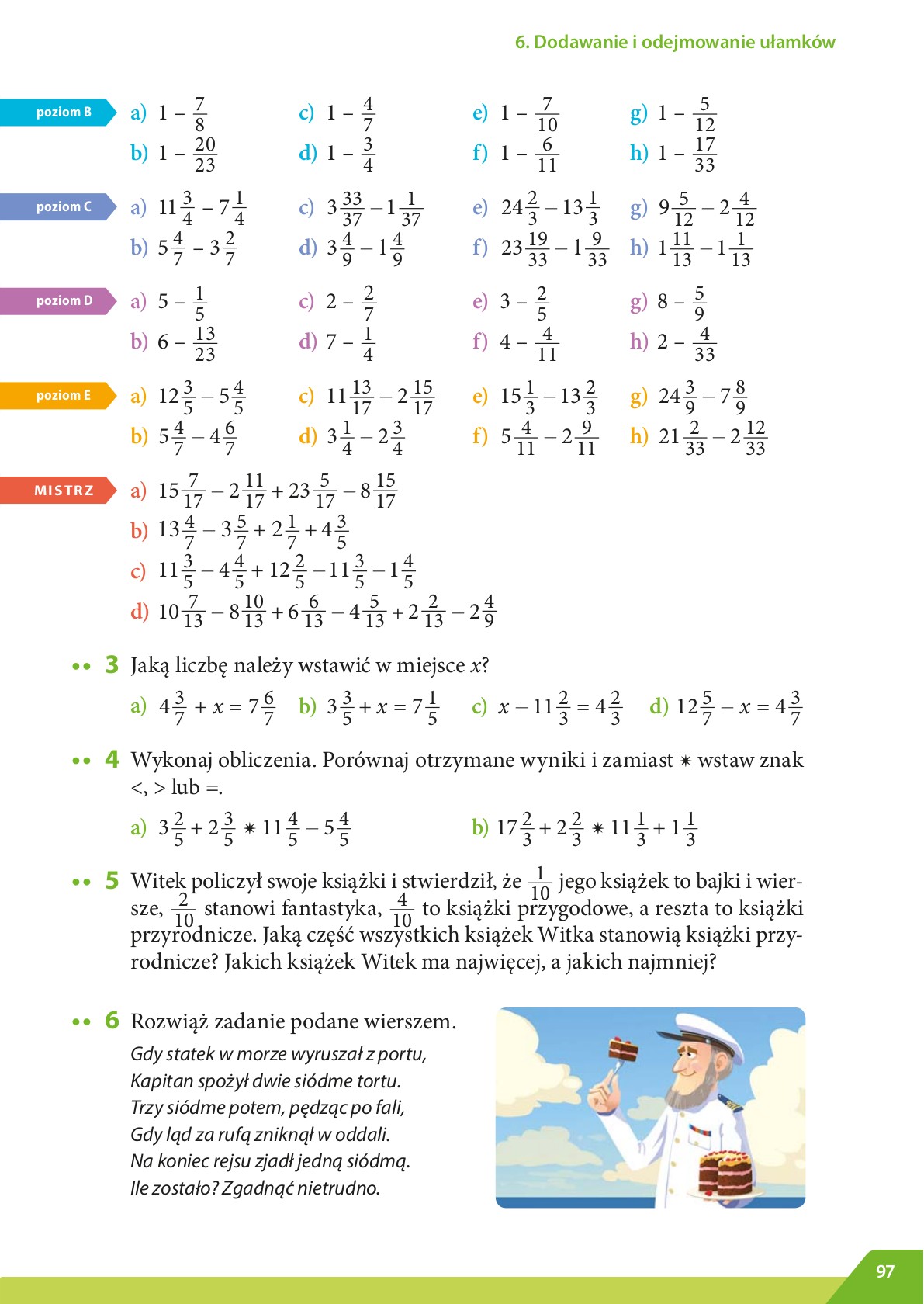 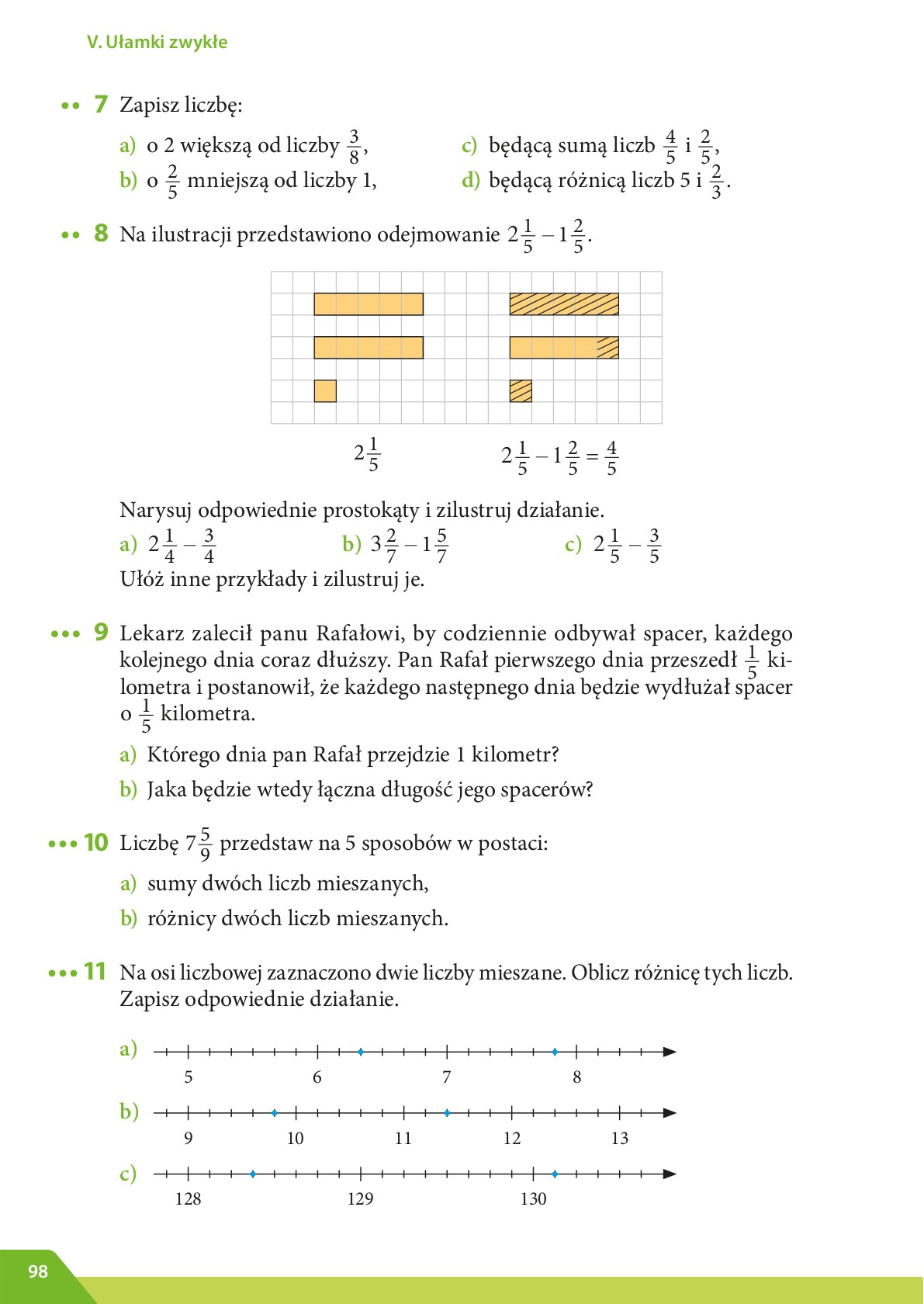 